Name:________________________					Date:___________Mr. Kaufman									GeometryTangents Homework1. 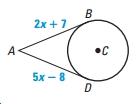 2.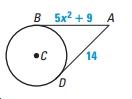 